 				Jadłospis od  29.05.2023 – 01.06.2023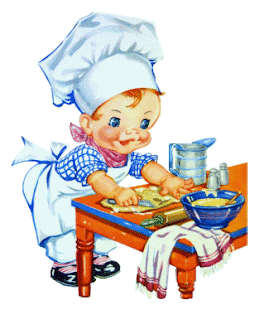                                                                                                                                                                            ALERGENy       29.05.2023zupa jarzynowa                                                                                  2,7kluski na parze z czekoladą                                                          1,3,7     owockompot/woda   30.05.2023zupa pomidorowa z lanym ciastem                                           1,2,3,7kotlet schabowy                                                                                  1,3ziemniaki                                     mizeria                                                                                                       7                                                                                                                                                                                       kompot/woda    31.05.2023zupa z kalarepy                                                                                    2,7                                         potrawka z kurczaka                                                                          1,2ryż paraboliczny                                                                                 1soczek                                                                                                                                                                                                                                                                                                                                                                                              kompot/woda      01.06.2023żurek z kiełbasą                                                                                      2,7                                          jajko sadzonemarchewka na gęsto                                                                            1,7owocziemniaki                                                                                                                                                                                                                     kompot/woda      SMACZNEGO !!!!!!!!!!!!!!!!!!!!!Jadłospis przygotowano zgodnie z Rozporządzeniem Ministra Zdrowia z dnia 26 lipca 2016 r. w sprawie grup środków spożywczych przeznaczonych do sprzedaży dzieciom i młodzieży w jednostkach systemu oświaty oraz wymagań, jakie muszą spełniać środki spożywcze stosowane w ramach żywienia zbiorowego dzieci i młodzieży w tych jednostkach.                                                                                                        Z góry przepraszamy za ewentualne zmiany w jadłospisie                                                                                      